AQA 2009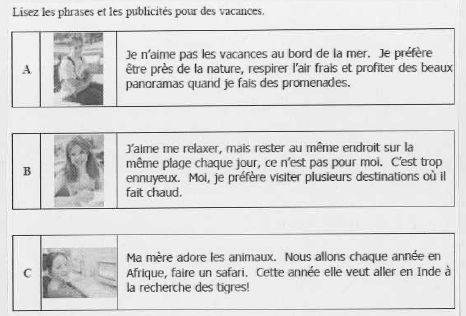 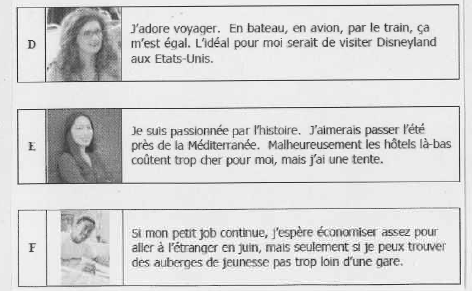 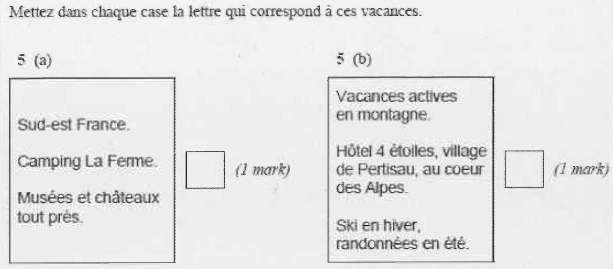 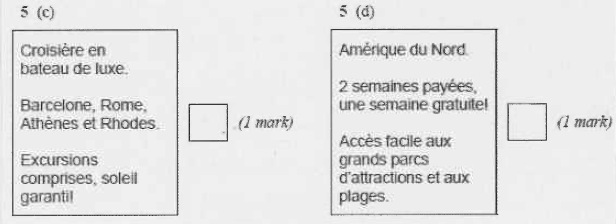 